АДМИНИСТРАЦИЯКАЛАЧЕВСКОГО МУНИЦИПАЛЬНОГО РАЙОНАВОЛГОГРАДСКОЙ ОБЛАСТИПОСТАНОВЛЕНИЕ от 24.05.2024г. N437Об утверждении порядка учета объявленных предостережений о недопустимости нарушения обязательных требований, в ходе муниципального земельного контроля в границах сельских поселений, входящих в состав Калачевского муниципального района Волгоградской области»В соответствии со статьей 16 Федерального закона от 6 октября 2003 г. № 131-ФЗ «Об общих принципах организации местного самоуправления в Российской Федерации», статьей 49 Федерального закона от 31 июля 2020 г. № 248-ФЗ «О государственном контроле (надзоре) и муниципальном контроле в Российской Федерации», Уставом Калачевского муниципального района Волгоградской области, Положением о муниципальном земельном контроле в границах сельских поселений, входящих в состав Калачевского муниципального района Волгоградской области, утвержденным Решением Калачевской районной Думы от 31 августа 2021 г. N 141, администрация Калачевского муниципального района Волгоградской областип о с т а н о в л я е т:Утвердить порядок учета объявленных предостережений о недопустимости нарушения обязательных требований, в ходе муниципального земельного контроля в границах сельских поселений, входящих в состав Калачевского муниципального района Волгоградской области, согласно Приложению к настоящему Постановлению.2.      Настоящее постановление подлежит официальному опубликованию.3.      Контроль исполнения настоящего постановления оставляю за собой.И. о. главы Калачевскогомуниципального района                                                                        Н.П. ЗемсковаПриложение к постановлению администрации Калачевского муниципального района Волгоградской области от 24.05.2024г. N437Порядок учета объявленных предостережений о недопустимости нарушения обязательных требований в ходе муниципального земельного  контроля в границах сельских поселений, входящих в состав Калачевского муниципального района Волгоградской области.Настоящий порядок учета объявленных предостережений о недопустимости нарушения обязательных требований в ходе муниципального земельного контроля в границах сельских поселений, входящих в состав Калачевского муниципального района Волгоградской области (далее – Порядок учета объявленных предостережений) разработан в целях осуществления учета объявленных предостережений о недопустимости нарушения обязательных требований (далее – Объявленные предостережения) при проведении профилактических, контрольных мероприятий муниципального земельного контроля в границах сельских поселений, входящих в состав Калачевского муниципального района Волгоградской области. Учет Объявленных предостережений осуществляет должностное лицо администрации Калачевского муниципального района Волгоградской области, в должностные обязанности которого в соответствии с Положением о муниципальном земельном контроле в границах Калачевского муниципального района Волгоградской области, должностной инструкцией входит осуществление полномочий по виду муниципального контроля, в том числе проведение профилактических и контрольных мероприятий (далее – Инспектор).В целях обеспечения учета Объявленных предостережений ведётся журнал учета объявленных предостережений о недопустимости нарушения обязательных требований при проведении муниципального земельного  контроля  в  границах  сельских поселений, входящих в состав Калачевского муниципального района Волгоградской области (далее Журнал учета объявленных предостережений), по форме, утвержденной Приложением к настоящему Порядку.Сведения в Журнал учета объявленных предостережений заносит Инспектор в течении 5 рабочих дней со дня объявления предостережения.Журнал учета объявленных предостережений ведётся в виде электронного документа.Ежеквартально, до 15 числа месяца, следующего за отчетным осуществляется распечатка электронной версии Журнала учета объявленных предостережений, страницы пронумеровываются, сшиваются, скрепляются печатью и подписью Инспектора.Журнал учета объявленных предостережений передается на хранение руководителю структурного подразделения администрации Калачевского муниципального района Волгоградской области в подчинении которого находится Инспектор.В целях обеспечения ведения и правильности заполнения Журнала учета объявленных предостережений для целей их учета администрация Калачевского муниципального района Волгоградской области использует информацию, представляемую ей в соответствии с нормативными правовыми актами, информацию, получаемую в рамках межведомственного взаимодействия, а также общедоступную информацию.Приложение к Порядку учета объявленных предостережений недопустимости нарушения обязательных требований в ходе в ходе муниципального земельного контроля в границах сельских поселений, входящих в состав Калачевского муниципального района Волгоградской области»ЖУРНАЛ УЧЕТАОБЪЯВЛЕННЫХ ПРЕДОСТЕРЕЖЕНИЙ О НЕДОПУСТИМОСТИ НАРУШЕНИЯ ОБЯЗАТЕЛЬНЫХ ТРЕБОВАНИЙ ПРИ ПРОВЕДЕНИИ МУНИЦИПАЛЬНОГО ЗЕМЕЛЬНОГО КОНТРОЛЯ В ГРАНИЦАХ СЕЛЬСКИХ ПОСЕЛЕНИЙ, ВХОДЯЩИХ В СОСТАВ КАЛАЧЕВСКОГО МУНИЦИПАЛЬНОГО РАЙОНА ВОЛГОГРАДСКОЙ ОБЛАСТИ"Ответственное за ведение журнала должностное лицо                                                                                             (фамилия, имя, отчество (если имеется), должность)№ п/пКадастровый номер объекта контроляОбъект контроля, включая адреса мест осуществления организациями, индивидуальными предпринимателями, гражданами деятельности или адреса нахождения иных объектов контроля, в отношении которых проводятся контрольные мероприятияСведения о контролируемых лицах, включая индивидуальный номер налогоплательщика, фамилию, имя, отчество (при наличии) гражданина, или наименование организации, адрес организации (ее филиалов, представительств, обособленных структурных подразделений)Дата издания предостереженияИсточник сведений о готовящихся нарушениях обязательных требований (при их наличии)Суть указанных в предостережении предложений о принятии мер по обеспечению соблюдения обязательных требованийРезультат12345678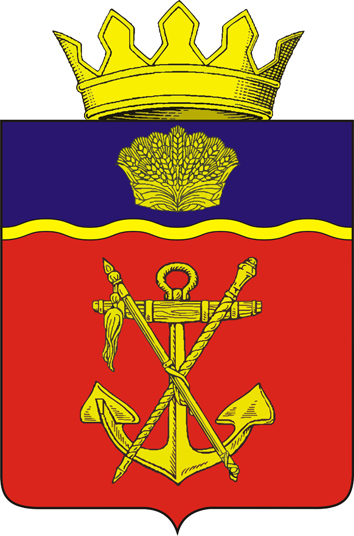 